Познавательное развитие  Рекомендуем рассмотреть иллюстрации с изображением насекомых и обсудить их внешний вид.   Дети должны усвоить: образ жизни насекомых; чем они питаются; маскировка насекомых; их строение (голова, усы, крылья, шесть лапок или восемь у паука); где живут (норка, улей, дупло, муравейник); их вред и польза. Посмотрите с ребенком презентацию:  https://www.youtube.com/watch?v=y_ykSaGMDrA Дидактическая игра «Найди тень» Игра помогает развивать мышление, упражнять детей в умении видеть форму предмета. Кроме того, дает возможность расширить словарь детей словами-названиями насекомых и расширить знания о них. Наступила весна, появились первые насекомые. Сейчас самое время напомнить о них  детям, предлагаем подобрать тень к четырём разным насекомым - муравью, кузнечику, пчёлке и божьей коровке.  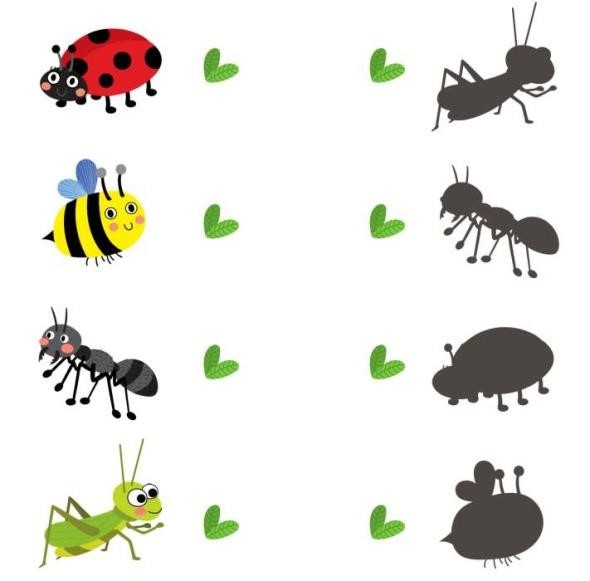 Пальчиковая гимнастика: «Майский жук».Я веселый майский жук.                                          Знаю все сады вокруг.                                          Над лужайками кружу,                                          а зовут меня Жужу. Не кусай, комарик злой!Я уже бегу домой.Пчела села на цветок, пьет она душистый сок.Дружно пальчики считаем (сжимаем и разжимаем пальцы)Насекомых называемБабочка, кузнечик, муха (поочерёдно сгибаем пальцы в кулачок) Это жук с зелёным брюхом (поочерёдно сгибая пальцы в кулачок, начиная с большого)Это кто же тут звенит?Ой. Сюда комар летит (вращают мизинцем) Прячьтесь! Предлагаем посмотеть мультфильм: «Муха-Цокотуха». https://www.youtube.com/watch?v=o9sYAW9BvN4 